DJ08540 POTOMACPro děti 5-10 let, pro 2-6 hráče, obsah: 24 karet domino, 24 hracích karetRozložte všechny domino karty na stole tak, aby zvířecí strany směřovaly nahoru. Zamíchejte karty a vložte je lícem dolů na hromádku vedle domina.Domino má dvě strany. Na jedné má 2 zvířátka na různě barevném pozadí, druhá strana domina obsahuje dárečky, které musíte najít.Karty vám sdělí, jak najít ukryté dárečky. Na kartě je vyobrazeno zvířátko, které musíte hledat, barevné kolečko, které Vám napoví, jaké pozadí musíte najít a typ dárečku, který se také musí vypátrat.Hraní hry: Jedna karta se otočí lícem nahoru, aby ji mohli vidět všichni hráči. Všichni hráči hrají současně a snaží se zjistit, jaký dárek se skrývá za jakým zvířátkem. Aby to zjistily, musí děti sledovat řetěz domina.1 / Podívejte se na zvířátko vyobrazené na kartě domina na stole2 / přesuňte se ke zvířátku, které s tím prvním tvořilo pár na dominu3 / opět hledejte zvířátko, které s tímto tvoří pár.4 / Přesouváte se na další zvířátko vyobrazené na dominu dokud se nedostanete na zvířátko, jehož pozadí koresponduje s tím, co máte na kartě.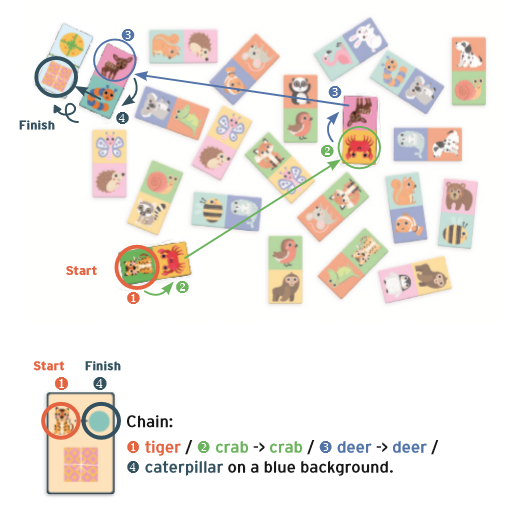 